Dear first-years / Lieve eerstejaars,Every year, the study association of history (or the UHSK) is run by a group of enthusiastic and dedicated student of History, this group will have an overview over the study association and will organize (with its committees) many fun and informative activities! This upcoming year we’re hopefully going to be the ones to fulfil that role. We’ll all shortly introduce ourselves and hopefully see you at the introduction camp and in the upcoming year after that!MeryemHi! My name is Meryem and maybe you've seen me walking around this weekend, because I'm in charge of the Introduction camp of the Introduction Committee. I grew up near Utrecht and will be a fourth-year history student next year. In my spare time I play football and like to travel. I am also often found at activities of the UHSK. Hopefully you will have a nice introduction weekend and if you have any questions about the study, Utrecht, the Introduction camp or anything else, please come to me because I am always in for a chat and like to help you on your way! Hope to see you at the camp or at one of the activities in the coming year!ChristaHey, I'm Christa and next year I'm in my third year of studying history. In my spare time I like to do social activities and to play soccer. I'm in a team with many other girls from UHSK. I also enjoy going out and travelling. I have travelled a lot with the UHSK Excursion Committee, which was amazing. You can find me at the introduction camp in the activities team. Don't be afraid to have a chat, it would be great to meet you guys!MauritsHello everyone! My name is Maurits and I will be starting my fourth year of history in September. If I’m not studying, you can find me most of the time at UHSK-activities or behind my PC. I love social activities, listening and playing music and gaming. Politics is another love of mine, about which I really like to talk. You can find me during the introduction period as a mentor together with Sjors, so don’t be afraid to start a conversation! I hope to see you all in Limburg and Utrecht! JelleHey guys! My name is Jelle and this weekend I’ll be one of (and maybe even your) mentor! I hope I’ll meet you and have a talk with you at the introduction camp, to make that just a little bit easier here something about myself: I’m about to be and excited to be a third-year student of History. In my free time I love playing sports, listening to music, playing some games or hanging out with my favourite people. Besides that I also love doing serious (and some not so serious) committee work for the UHSK. If you have any questions, please don’t be afraid to have a talk with me and I hope I’ll see you all at the introduction camp and in Utrecht in the upcoming year! SjorsMy name’s Sjors and I’m about to enter my third year as a history student. I’ll be joining the introduction camp as mentor of an international seminar group. In addition to studying History I’m also a second-year bachelor student of Art History. When I’m not busy in the university library or discussing university politics I like to spend my time at UHSK-activities, reading, visiting obscure museums (Did you know for instance that someone in Limburg decided to make a 1:1 replica of the Roman catacombs in a cave system???), going to the theatre and drinking one, two or twenty beers. If you have interest whatsoever in any cultural, or want an actual fun conversation, please do not hesitate to talk with me during the introduction period or in Utrecht. I for one can’t wait to meet you come September!We hope you’ll have a great time this weekend and later this year in Utrecht! It would be great to have a talk at the introduction camp and later in the year at some of the UHSK-activities!JulianHi! My name is Julian. As a member of the Introduction Committee, you will see me a lot during the introduction period. And even after the introduction period, you’ll probably still see me a lot. Why? Because next year I’ll not only hope to finish my bachelor, but also to become a board member of the study association UHSK. Do you have any questions about the introduction period, about your study or about spending your free time here in Utrecht? Come to me! I’m always in for a conversation. Even more when they’re about sports, hip-hop or drinking beer.See you soon and lots of love,Meryem, Christa, Maurits, Jelle, Sjors and Julian------------------------------------------------------------------------------------------------------------------------Here we are!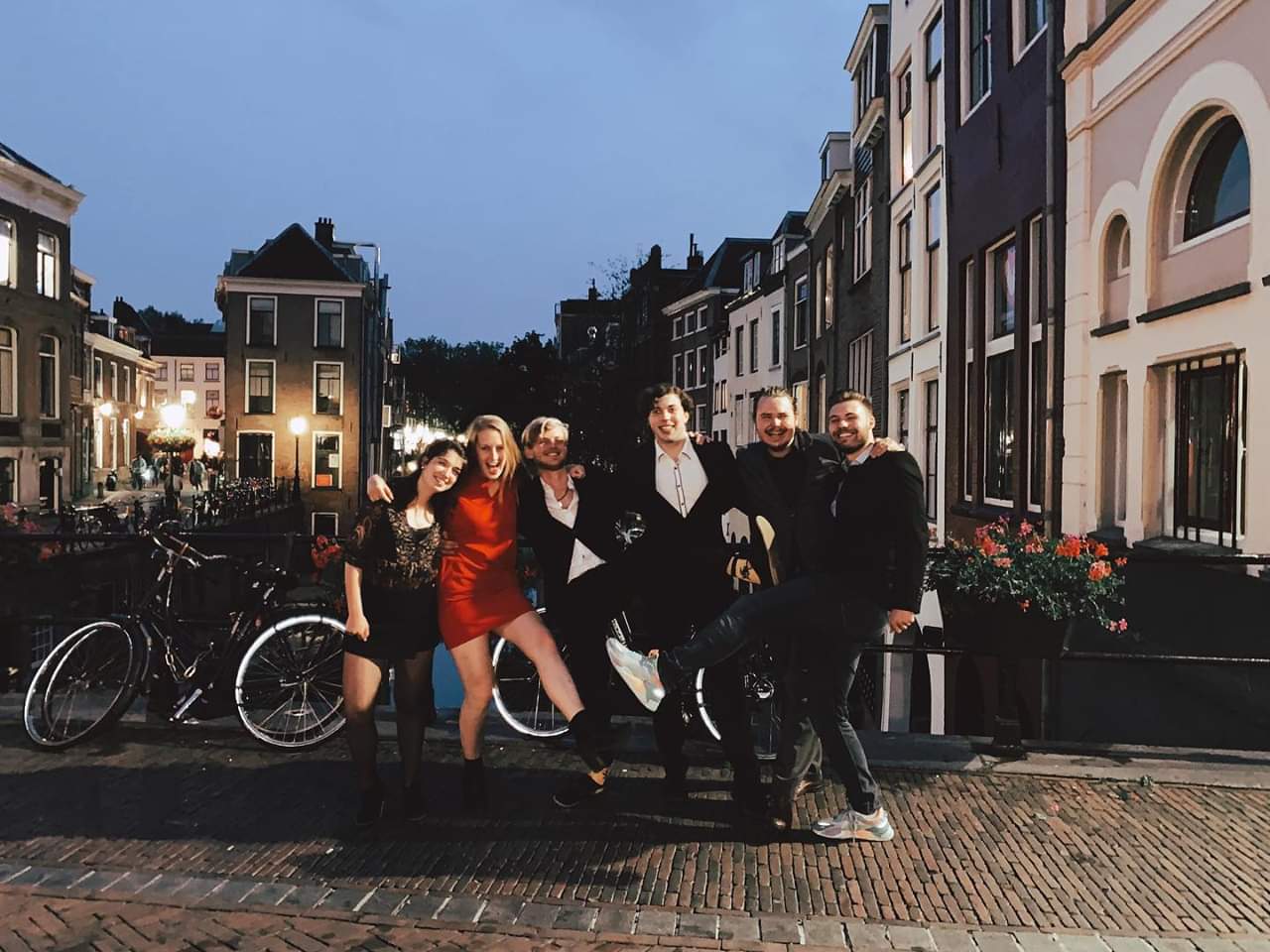 